In 1 Minute auf den Punkt 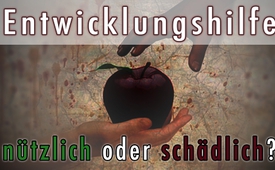 Entwicklungshilfe – nützlich oder schädlich?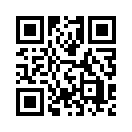 Ist nun jede Hilfe in Entwicklungsländern schlecht? Ganz sicher nicht! Schlecht jedoch ist eine verlogene Politik der Versklavung und Verelendung ganzer Nationen unter dem Vorwand der Hilfe. Werden zudem Hilfsgelder für einen bestimmten Zweck an korrupte Eliten gezahlt, geht es schlichtweg um Betrug. Dann ist Zeit für Licht und Aufklärung auf Kla.TV!Ist nun jede Hilfe in Entwicklungsländern schlecht? Ganz sicher nicht! Unterstützung verdienen die Werke, die aus echter Fürsorge die Menschen vor Ort auf eigene Füße stellen. Schlecht jedoch ist eine verlogene Politik der Versklavung und Verelendung ganzer Nationen unter dem Vorwand der Hilfe. Diese Politik nutzt die Mitleidsemotionen in der westlichen Bevölkerung schonungslos aus, um angesichts leidender Menschen eine hohe Akzeptanz für ihre sogenannte Entwicklungshilfe zu erreichen. Hilfsgelder werden an korrupte „Eliten“ in Entwicklungsländern gezahlt, um ungehindert Rohstoffe plündern zu können. Derartiger Betrug gehört ans Licht! Und Sie können dazu beitragen, indem Sie Gegendarstellungen möglichst konsequent und umfangreich verbreiten.von mv.ag.Quellen:http://www.spiegel.de/politik/ausland/mogadischu-sigmar-gabriel-am-horn-des-hungers-in-somalia-a-1145619.html
https://www.youtube.com/watch?v=GI9OWiq_h8kDas könnte Sie auch interessieren:#Entwicklungshilfe - auf dem Prüfstand - www.kla.tv/Entwicklungshilfe

#1MinuteAufDenPunkt - In 1 Minute auf den Punkt - www.kla.tv/1MinuteAufDenPunktKla.TV – Die anderen Nachrichten ... frei – unabhängig – unzensiert ...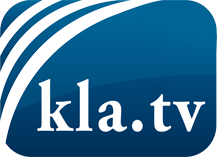 was die Medien nicht verschweigen sollten ...wenig Gehörtes vom Volk, für das Volk ...tägliche News ab 19:45 Uhr auf www.kla.tvDranbleiben lohnt sich!Kostenloses Abonnement mit wöchentlichen News per E-Mail erhalten Sie unter: www.kla.tv/aboSicherheitshinweis:Gegenstimmen werden leider immer weiter zensiert und unterdrückt. Solange wir nicht gemäß den Interessen und Ideologien der Systempresse berichten, müssen wir jederzeit damit rechnen, dass Vorwände gesucht werden, um Kla.TV zu sperren oder zu schaden.Vernetzen Sie sich darum heute noch internetunabhängig!
Klicken Sie hier: www.kla.tv/vernetzungLizenz:    Creative Commons-Lizenz mit Namensnennung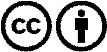 Verbreitung und Wiederaufbereitung ist mit Namensnennung erwünscht! Das Material darf jedoch nicht aus dem Kontext gerissen präsentiert werden. Mit öffentlichen Geldern (GEZ, Serafe, GIS, ...) finanzierte Institutionen ist die Verwendung ohne Rückfrage untersagt. Verstöße können strafrechtlich verfolgt werden.